Make a lion (or other animal) picture with your footprints.  Here are some ideas: 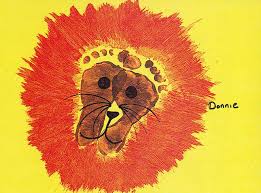 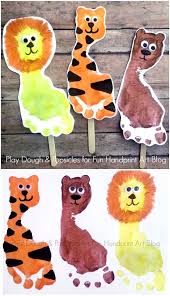 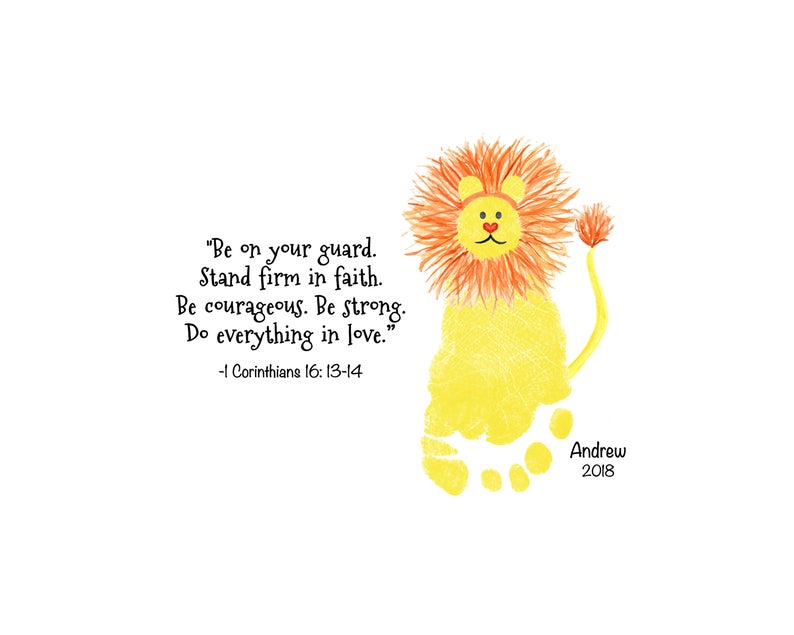 